אליפות ימי שישי חורף 2024 בשש רמותבימי שישי בין התאריכים 2.2.2024 עד 12.4.2024 תתקיים במועדון השחמט אשר ברחוב בן גוריון 42  אולם ספורט העמית תחרות שחמט בשש רמות. רמה א:1600-1800רמה ב: 1500-1700רמה ג: 1400-1600רמה ד:1300-1450רמה ה:1250-1350רמה ו:1200-1300מדי הכושר הקובעים הם של 1.2.24המשחקים יערכו מידי יום ו בשיטת ליגה(12 משתתפים ב4 רמות א עד ד,20 משתתפים ברמות ה ו   בקצב של 50 דקות+10 שניות למהלך.שופט התחרות:ירון ליניק-שופט פידה. החלטות השופט הינן סופיות.שעות המשחקים: 15:00 עד 17:00דמי השתתפות 160שח לשחקני ראשון לציון בליגות 180 לכל היתר.אחרי התשלום יש לשלוח העתק לירון ליניק בואטסאפ 050-7949335על המשתתפים להיות בעלי פנקס שחמטאי בתוקף לשנת 2024.פרסים: שלושת המנצחים בכל אחת מהתחרויות יזכו בגביעים.התרת שיויון: 1.תוצאה בין השחקנים 2. ברגר 3. מספר משחקים בשחור 4. קרב הכרעה-ארמגדון.בנוסף יתקיימו בימי שישי בין השעות 13:30 ל15:00 תחרויות שחמט לילדים לא מדורגים שלא מצריכות פנקס שחמטאי,משחקים ללא שעון ושלושת הראשונים בכל תחרות יזכו במדליות. מחיר התחרות לבלתי מדורגים 150 שח ל3 חודשים(פברואר עד אפרלהנהלת התחרות הזכות לשינויים כולל בהרכב בתחרויות בהתאם לנסיבות.הרשמה מראש חובה עד 31.1.24ניתן להירשם אצל ירון ליניק-0507949335 רצוי בוואטסאפ עם אישור על תשלום.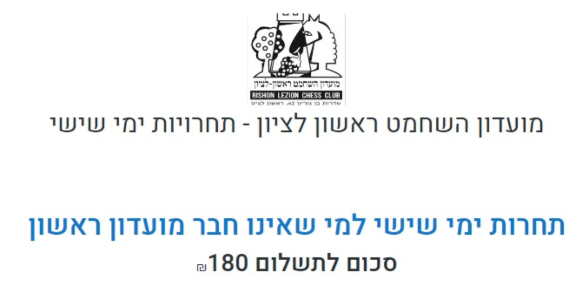 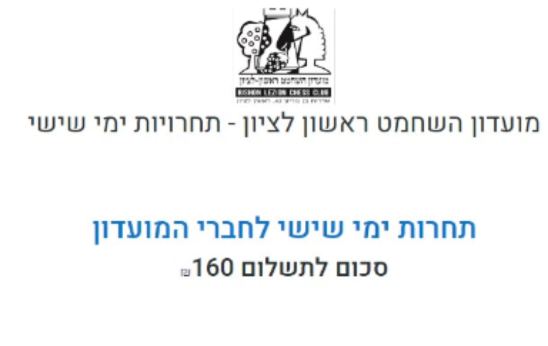 